		Referat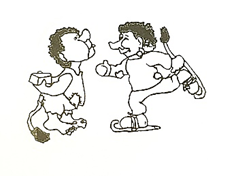 Møtetype og nummer: styremøte Februar 2020				Dato: 10.02.2020Tilstade: Marita Aklestad, Lillian Hellebust, Liv Grete Stokke, Trude Ulvestad, Jan Egil Gretland Tid: 	20.00-21.00				Skrivar: Arnt-Helge BjerknesNR.	 Innhold						      Ansvar	  Vedlegg11ÅrsmøteDato 25.03.20 kl. 20.00 i barnehagenMøre Nytt annonse fredag 14.02.20Frist for å melde saker 28.02.20Årsmeldinga blir sendt styreleiar når regnskapstall 2019 er klareValnemnd må sette i gang å finne kandidatar til styre, Liv Grete og Lillian står på val. Begge kan fortsette.ÅrsmøteDato 25.03.20 kl. 20.00 i barnehagenMøre Nytt annonse fredag 14.02.20Frist for å melde saker 28.02.20Årsmeldinga blir sendt styreleiar når regnskapstall 2019 er klareValnemnd må sette i gang å finne kandidatar til styre, Liv Grete og Lillian står på val. Begge kan fortsette.ÅrsmøteDato 25.03.20 kl. 20.00 i barnehagenMøre Nytt annonse fredag 14.02.20Frist for å melde saker 28.02.20Årsmeldinga blir sendt styreleiar når regnskapstall 2019 er klareValnemnd må sette i gang å finne kandidatar til styre, Liv Grete og Lillian står på val. Begge kan fortsette.ÅrsmøteDato 25.03.20 kl. 20.00 i barnehagenMøre Nytt annonse fredag 14.02.20Frist for å melde saker 28.02.20Årsmeldinga blir sendt styreleiar når regnskapstall 2019 er klareValnemnd må sette i gang å finne kandidatar til styre, Liv Grete og Lillian står på val. Begge kan fortsette.22OpptakLite søknader til no, tidleg endå (tre veke igjen av fristen)Nokre på overføringar til og frå barnehagen.Første opptaksmøte skal være 9.MarsOpptakLite søknader til no, tidleg endå (tre veke igjen av fristen)Nokre på overføringar til og frå barnehagen.Første opptaksmøte skal være 9.MarsOpptakLite søknader til no, tidleg endå (tre veke igjen av fristen)Nokre på overføringar til og frå barnehagen.Første opptaksmøte skal være 9.MarsOpptakLite søknader til no, tidleg endå (tre veke igjen av fristen)Nokre på overføringar til og frå barnehagen.Første opptaksmøte skal være 9.Mars33JubileumBarnehagen er 25 år til hausten.Markeringa for born og foreldre og andre vil bli om lag som når i markerte 20 år. Ein open dag i barnehagen (17.10.20) blir planlagt.Vi planlegg også ein studietur for personalet den hausten, som ei markering av 25 år. Kjem tilbake til dette etter at opptaket er avgjort.JubileumBarnehagen er 25 år til hausten.Markeringa for born og foreldre og andre vil bli om lag som når i markerte 20 år. Ein open dag i barnehagen (17.10.20) blir planlagt.Vi planlegg også ein studietur for personalet den hausten, som ei markering av 25 år. Kjem tilbake til dette etter at opptaket er avgjort.JubileumBarnehagen er 25 år til hausten.Markeringa for born og foreldre og andre vil bli om lag som når i markerte 20 år. Ein open dag i barnehagen (17.10.20) blir planlagt.Vi planlegg også ein studietur for personalet den hausten, som ei markering av 25 år. Kjem tilbake til dette etter at opptaket er avgjort.JubileumBarnehagen er 25 år til hausten.Markeringa for born og foreldre og andre vil bli om lag som når i markerte 20 år. Ein open dag i barnehagen (17.10.20) blir planlagt.Vi planlegg også ein studietur for personalet den hausten, som ei markering av 25 år. Kjem tilbake til dette etter at opptaket er avgjort.44 KameraBarnehagen har enkelte kamera oppe på uteområdet i barnehagen. Dette for å forebygge hærverk.Viktig at kamera ikkje fanger opp lyd, bilda skal heller ikkje lagrast lenger enn maks 5 dagar.Dei kamera som stod oppe, men ikkje var ibruk er no fjernet.Fortsatt heng det oppe klistermerke/skilt som fortell at barnehageområdet er kameraovervåket. KameraBarnehagen har enkelte kamera oppe på uteområdet i barnehagen. Dette for å forebygge hærverk.Viktig at kamera ikkje fanger opp lyd, bilda skal heller ikkje lagrast lenger enn maks 5 dagar.Dei kamera som stod oppe, men ikkje var ibruk er no fjernet.Fortsatt heng det oppe klistermerke/skilt som fortell at barnehageområdet er kameraovervåket. KameraBarnehagen har enkelte kamera oppe på uteområdet i barnehagen. Dette for å forebygge hærverk.Viktig at kamera ikkje fanger opp lyd, bilda skal heller ikkje lagrast lenger enn maks 5 dagar.Dei kamera som stod oppe, men ikkje var ibruk er no fjernet.Fortsatt heng det oppe klistermerke/skilt som fortell at barnehageområdet er kameraovervåket. KameraBarnehagen har enkelte kamera oppe på uteområdet i barnehagen. Dette for å forebygge hærverk.Viktig at kamera ikkje fanger opp lyd, bilda skal heller ikkje lagrast lenger enn maks 5 dagar.Dei kamera som stod oppe, men ikkje var ibruk er no fjernet.Fortsatt heng det oppe klistermerke/skilt som fortell at barnehageområdet er kameraovervåket.